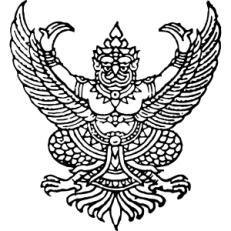 ประกาศโรงเรียนโสตศึกษาจังหวัดปราจีนบุรีเรื่อง  การรับสมัครนักเรียนประจำปีการศึกษา  2557	เพื่อให้การดำเนินการรับนักเรียนเข้าเรียน  ในโรงเรียนโสตศึกษาจังหวัดปราจีนบุรี  เป็นไปด้วยความเรียบร้อยสอดคล้องกับนโยบาย  ของสำนักงานคณะกรรมการการศึกษาขั้นพื้นฐาน  ที่มุ่งตอบสนองความมุ่งหมายของรัฐธรรมนูญแห่งราชอาณาจักรไทย  พุทธศักราช  2550  และพระราชบัญญัติการศึกษาแห่งชาติ  พ.ศ.2542  แก้ไขเพิ่มเติม  (ฉบับที่  2)  พ.ศ.2545  และแกไขเพิ่มเติม  (ฉบับที่  3)  พ.ศ.2553รวมทั้งให้สอดคล้องกับระเบียบสำนักงานคณะกรรมการการศึกษาขั้นพื้นฐานว่าด้วยการรับนักเรียนในโรงเรียนโสตศึกษาจังหวัดปราจีนบุรี  พ.ศ.2551  และให้เป็นไปตามแผนการจัดชั้นเรียนของสำนักบริหารงานการศึกษาพิเศษ  ปี  2555-2560  จึงได้กำหนดแผนการรับนักเรียนของโรงเรียนโสตศึกษาจังหวัดปราจีนบุรี  ปีการศึกษา  2557  ในเขตพื้นที่บริการ  จังหวัดปราจีนบุรี  จังหวัดนครนายก  จังหวัดสระแก้ว  และจังหวัดฉะเชิงเทรา  ในระดับชั้นอนุบาล  ชั้นประถมศึกษาปีที่  1  ชั้นมัธยมศึกษาปีที่  4  	ในระดับชั้นมัธยมศึกษาปีที่  1  และชั้นมัธยมศึกษาปีที่  4  โรงเรียนจะพิจารณารับนักเรียนชั้นเคลื่อนในระดับชั้นประถมศึกษาปีที่  6  และชั้นมัธยมศึกษาปีที่ 3  ก่อน  ตามแผนการจัดชั้นเรียนที่ได้รับอนุมัติจากหน่วยงานต้นสังกัด  รงเรียนโสตศึกษาจังหวัดปราจีนบุรี  ขอสงวนสิทธิ์ในการรับนักเรียนจากโรงเรียนทั่วไป	คุณสมบัติของผู้สมัคร				1.ชั้นอนุบาล  ต้องเป็นนักเรียนที่มีอายุย่างเข้าปีที่ห้าและเป็นนักเรียนที่มีความบกพร่องทางการได้ยิน			2.ชั้นประถมศึกษาปีที่  1  ต้องเป็นนักเรียนที่มีอายุย่างเข้าปีที่เจ็ดตามกฎกระทรวง  กำหนดหลักเกณฑ์และวิธีการนับอายุนักเรียนเพื่อเข้ารับการศึกษาภาคบังคับ  พ.ศ.2545  หรือเป็นนักเรียนที่จบการศึกษาระดับก่อนประถมศึกษาแล้ว  สำหรับ ชั้นมัธยมศึกษาปีที่  1  เป็นนักเรียนที่จบการศึกษาชั้นประถมศึกษาปีที่  6  และสำหรับ  มัธยมศึกษาปีที่  4 เป็นนักเรียนที่จบการศึกษาชั้นมัธยมศึกษาปีที่  3			3.เป็นนักเรียนพิการตามกระทรวงศึกษาธิการกำหนด			4.เป็นนักเรียนที่มีภูมิลำเนาอยู่ในเขตพื้นที่บริการของโรงเรียน  คือจังหวัดปราจีนบุรี  จังหวัดนครนายก  จังหวัดสระแก้ว  และจังหวัดฉะเชิงเทรา  จะยกเว้นนักเรียนที่ประสบปัญหาไม่สามารถศึกษาในภูมิลำเนาของตนเองได้  หรือนักเรียนที่สำนักงานคณะกรรมการศึกษาขั้นพื้นฐานให้รับไว้เป็นกรณีพิเศษหลักฐานในการรับสมัคร		1.  ใบสมัครเข้าเรียน		2.  สำเนาทะเบียนบ้านที่มีชื่อนักเรียน  บิดาและมารดา		3.  สำเนาสูติบัตร  (ใบเกิด)		4.  ใบรับรองแพทย์แสดงหมู่เลือด		5.  หลักฐานการศึกษาแสดงผลการเรียน  		6.  รูปถ่าย ขนาด  1  นิ้ว  จำนวน  6  รูปกำหนดวันรับสมัคร 		รับสมัครตั้งแต่วันนี้ -  10 มิถุนายน  2557 เวลา  08.30-16.30  น.  ไม่เว้นวันหยุดราชการสถานที่รับสมัคร		ห้องวิชาการ  โรงเรียนโสตศึกษาจังหวัดปราจีนบุรี  อำเภอเมือง  จังหวัดปราจีนบุรีรายงานตัวเพื่อเข้าเรียน		วันที่  19  พฤษภาคม  2557  เวลา  08.30 – 12.00  น.  ณ  โรงเรียนโสตศึกษาจังหวัดปราจีนบุรี  ตำบลเนินหอม  อำเภอเมือง  จังหวัดปราจีนบุรี			 ประกาศ  ณ  วันที่   31  มีนาคม  พ.ศ.  2557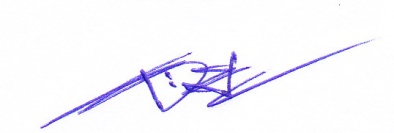 							(นายนะรงษ์  ชาวเพ็ชร)					     ผู้อำนวยการโรงเรียนโสตศึกษาจังหวัดปราจีนบุรี